7540 IT Units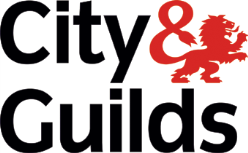 Unit numbers and titles for Levels 2 and 3Level 2Level 3www.cityandguilds.com
October 2012
Version 1.075407540Unit NoUnit Title001Customer Support Provision 002Networking principles 2003Data representation and manipulation for IT004Creating an object oriented computer program using C++005Creating a procedural computer program using COBOL006Creating an event driven computer program using Visual Basic007Creating an event driven computer program using Java008Creating an event driven computer program using C#009Creating an event driven computer program using Visual Basic.net012Software testing013Systems architecture014Web fundamentals225Fibre Optic Cabling in an Internal Environment 226Fibre Optic Cabling in an External Environment 227Copper Cabling in an Internal Environment 228Maintain Equipment and Systems 229Install and Configure ICT Equipment and Operating Systems230Install, Configure and Maintain Software231Testing ICT Systems 2 232ICT Systems Monitoring and Operation 233ICT Repair Centre Procedure 2 234Create Automated Procedures for ICT Operating Systems 235Install, Configure and Test ICT Networks  284Business concepts 275747574Unit NoUnit Title030Customer support provision for the ICT professional 031Networking principles 032Implementing an ICT systems security policy 033Software design fundamentals034Creating an object oriented computer program using C++035Creating a procedural computer program using COBOL036Creating an event driven computer program using Visual Basic037Creating an object oriented computer program using Java038Creating an event driven computer program using Visual Basic.net039Creating an object oriented computer program using C#040Principles of ICT system and data security 041Systems architecture043Software testing 044Web development045Advanced data representation and manipulation for IT053Investigating and defining customer requirements for ICT systems 061Design software 321Testing ICT Systems 328Maintain ICT Equipment and Systems 3336Data Analysis and Data Structure Design 3 355Designing and Creating Advanced Websites356Design and Maintain ICT Networks and Software Components357Design and Plan for an Internal Network Cabling Infrastructure 358Design and Plan for an external overhead network cabling infrastructure 359Design and Plan for an External Overhead Network Cabling Infrastructure 360Develop Software Using SQL 361Install, Configure and Integrate Networked Hardware and Software 362Install, Configure and Upgrade ICT Software363Network Management and Security 364Plan for the Delivery of ICT Support Services and Assist in the Acquisition of ICT Systems 365Principles of Planning Telecommunications Services 366Requirements Analysis and Systems Specifications 367ICT Repair Centre Procedure 368ICT Systems and Network Management 369Develop ICT Technical Documentation and Procedures 381IT Project Management 3384Business Concepts 3387Unix Operating System388Creative problem solving 3389Develop software using SQL (Structured Query Language)390IT Consulting Skills 3391The Technologies of the Internet (653Investigating and defining customer requirements for ICT systems